2023届经济学双学位/辅修（总体）毕业生去向统计结果一、总体情况2023年国家发展研究院经济学双学位/辅修（总体）项目有356名毕业生。截止2023年11月24日，所有毕业生均已填写毕业去向。校内学生共245人，校外学生共111人。 总体毕业去向情况如下图1所示。其中，继续学习共294人，工作共37人，待定共25人。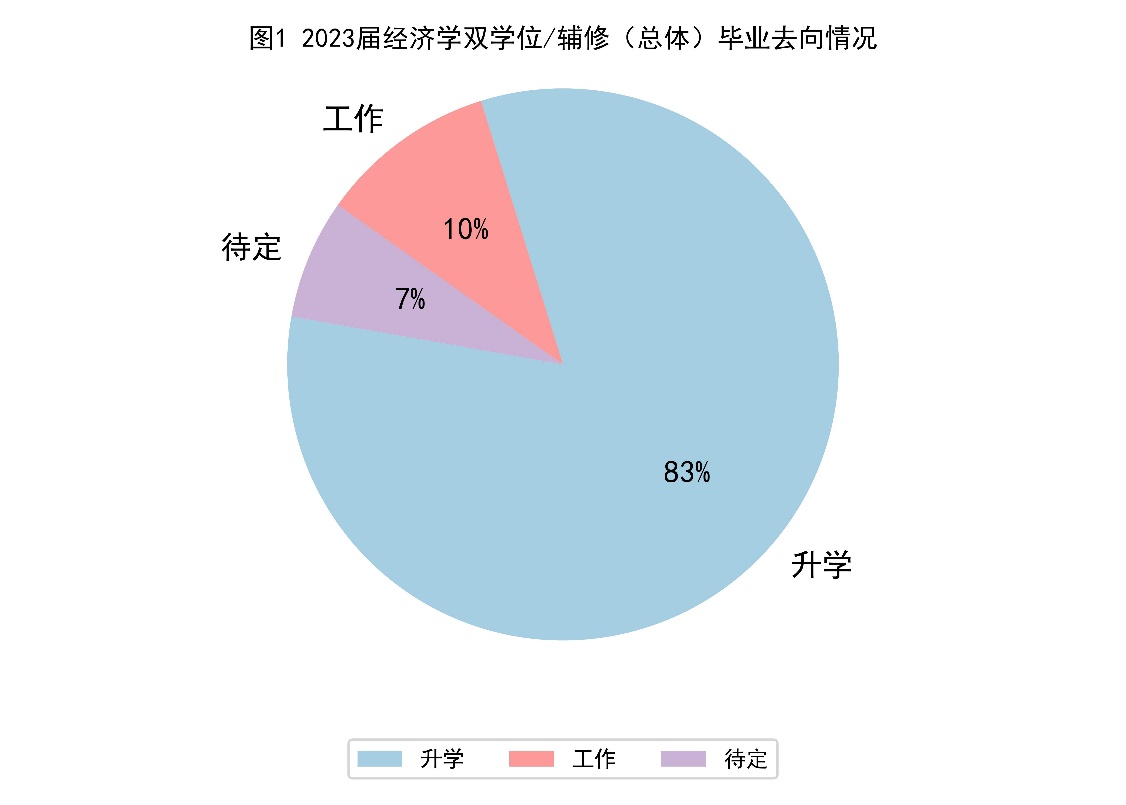 二、升学情况2.1 继续学习专业统计 在继续学习的294名学生中，有122人升学至经管类专业，172人升学至非经管类专业。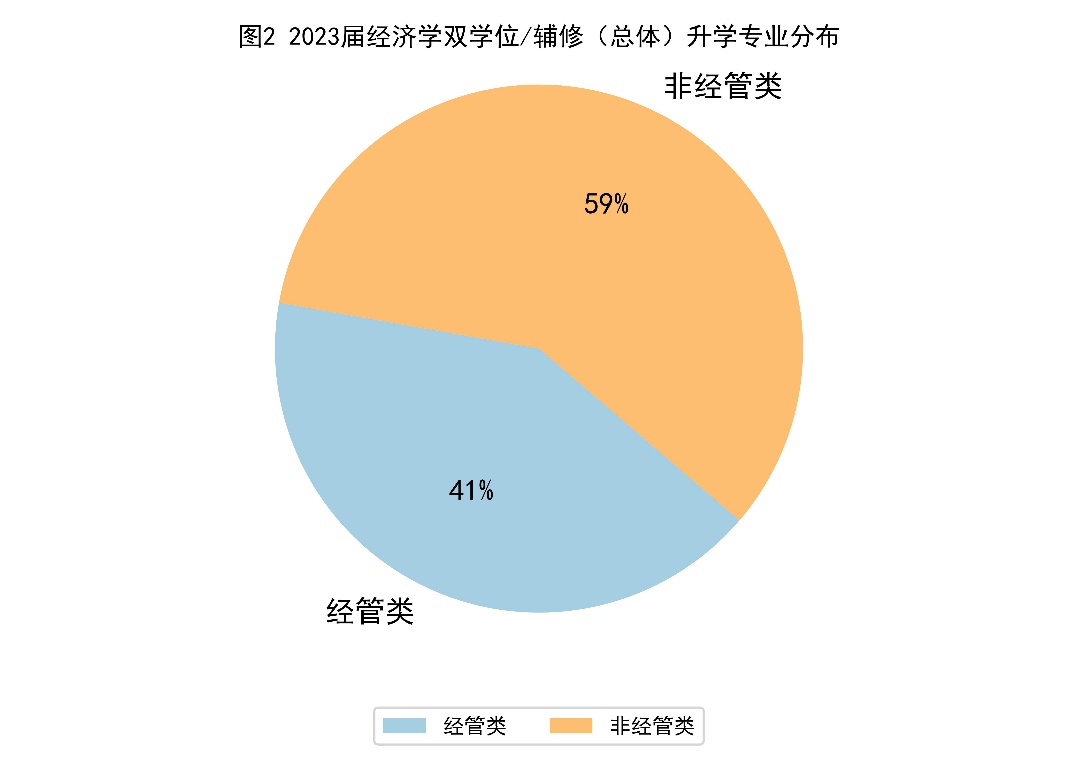 在122名升学至经管类专业的同学中，原专业为经管类专业有21人，由非经管专业转入经管类专业的有101人。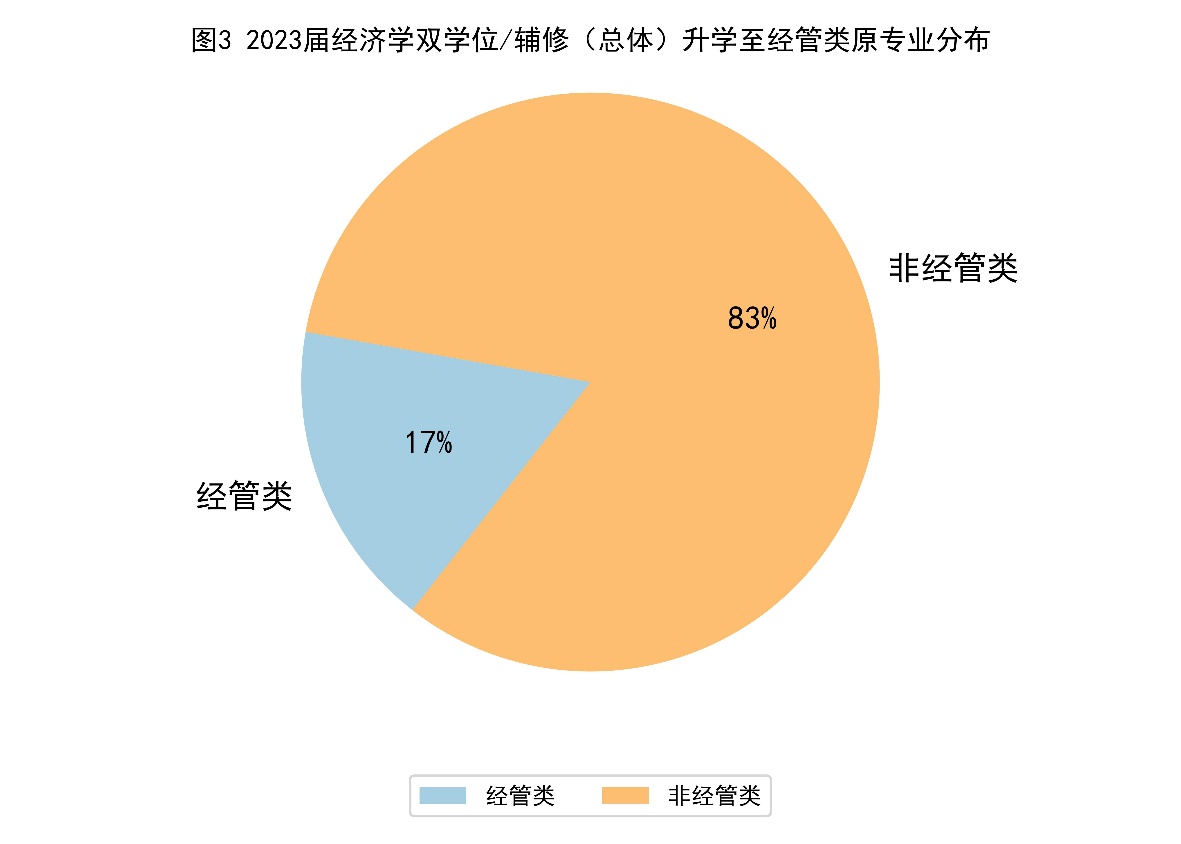 2.2.1国内升学情况统计 在继续学习的294名学生中，有235人升入国内大学，其中有88人升学至经管类专业，147人升学至非经管类专业。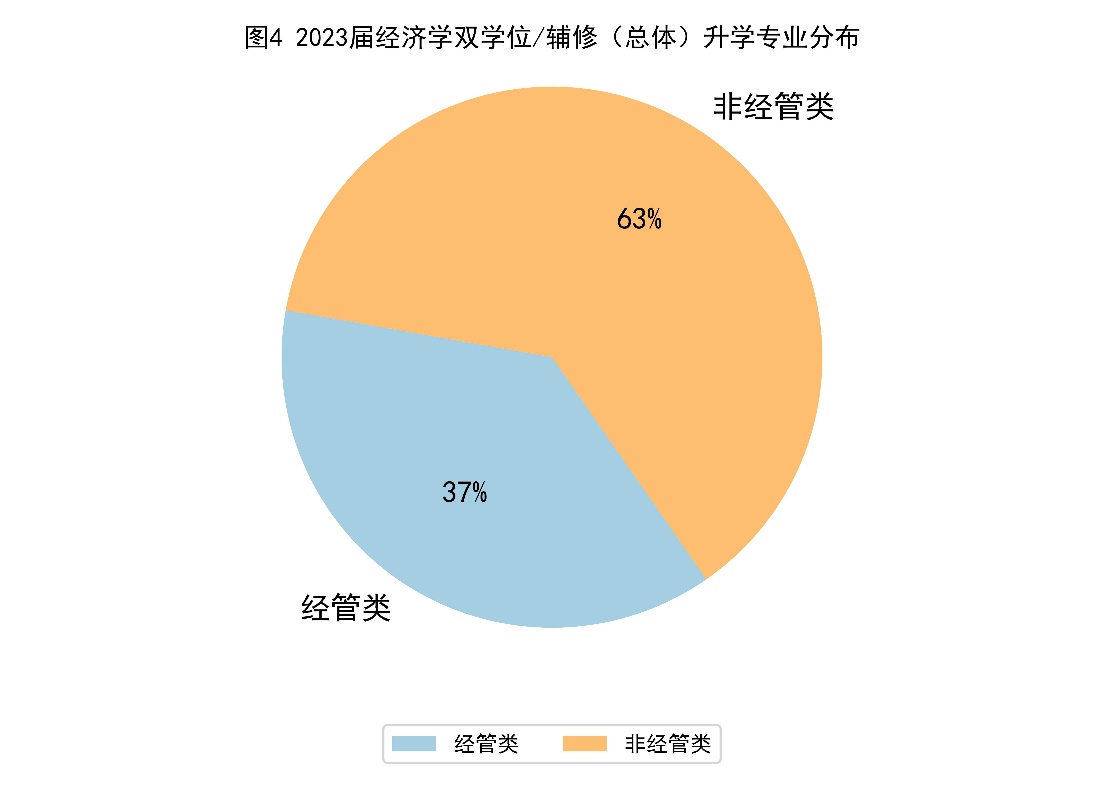 在88名就读经管类专业的同学中，原专业为经管类专业有17人，由非经管专业转入经管类专业的有71人。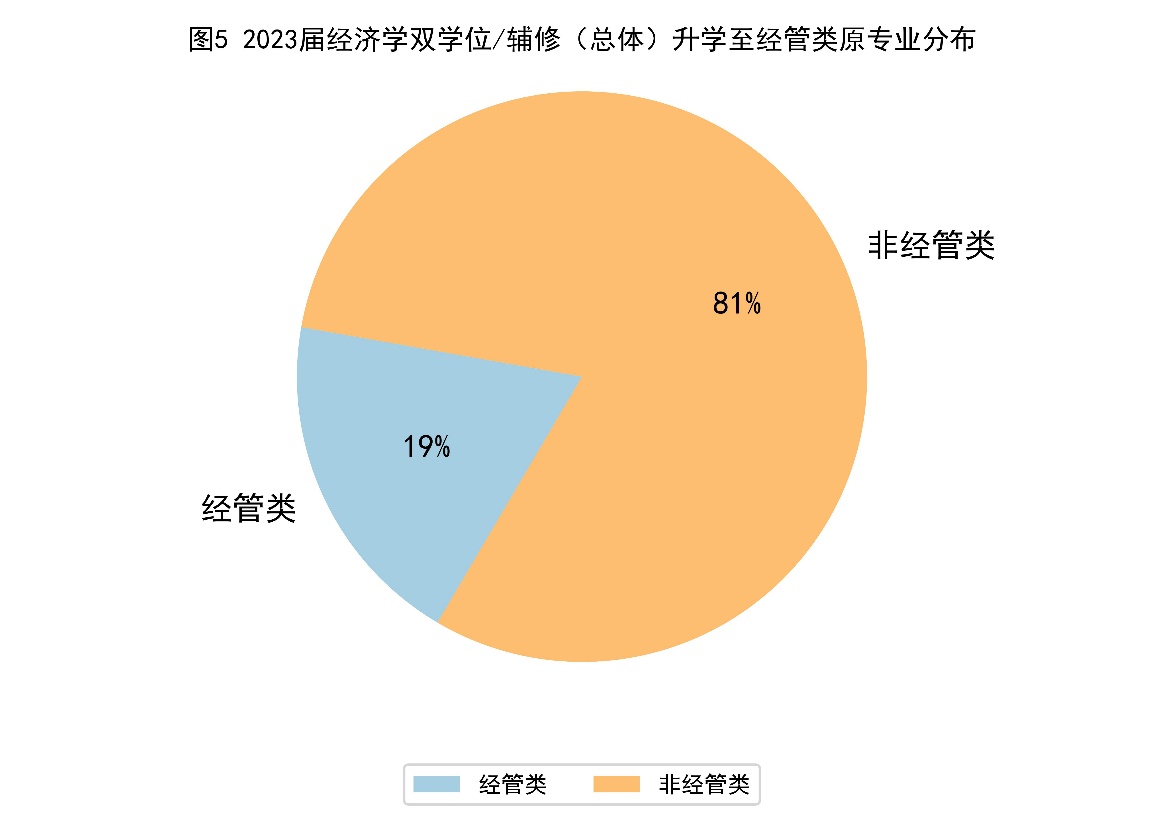 2.2.2国外升学情况统计 在继续学习的294名学生中，有59人升入国外大学，其中，有34人升学至经管类专业，25人升学至非经管类专业。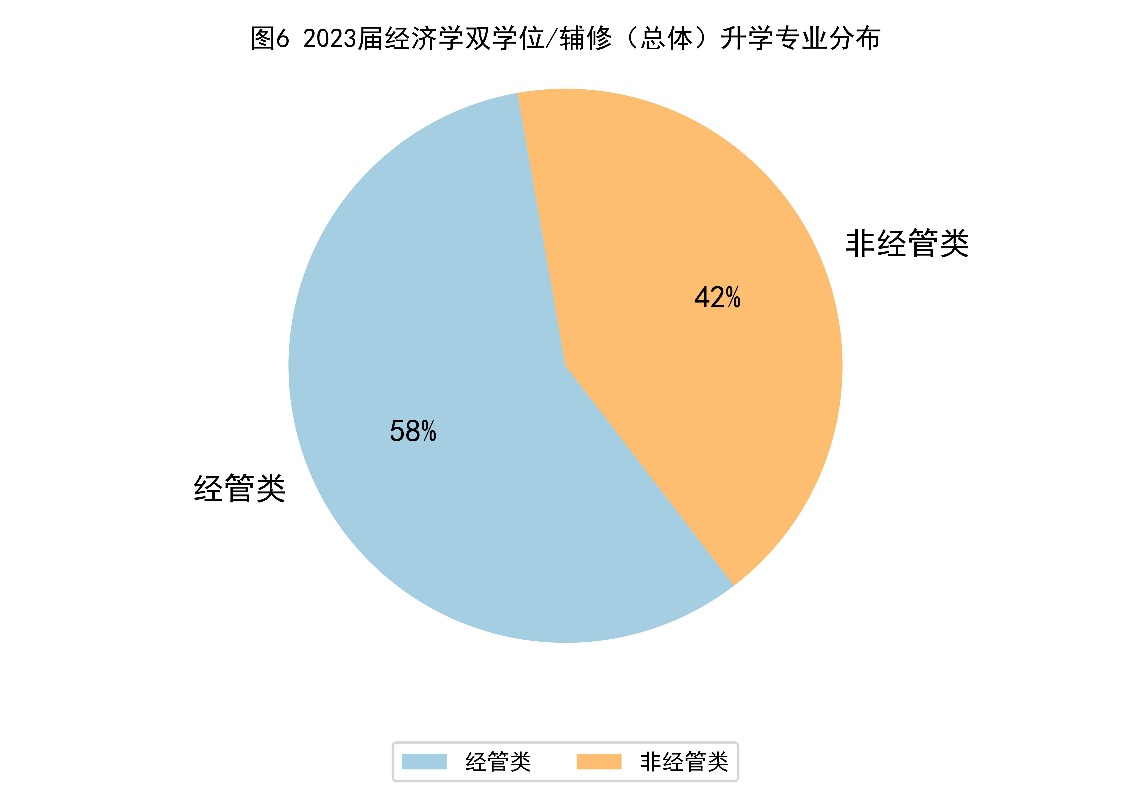 在34名就读经管类专业的同学中，原专业为经管类专业的有4人，由非经管专业转入经管类专业的有30人。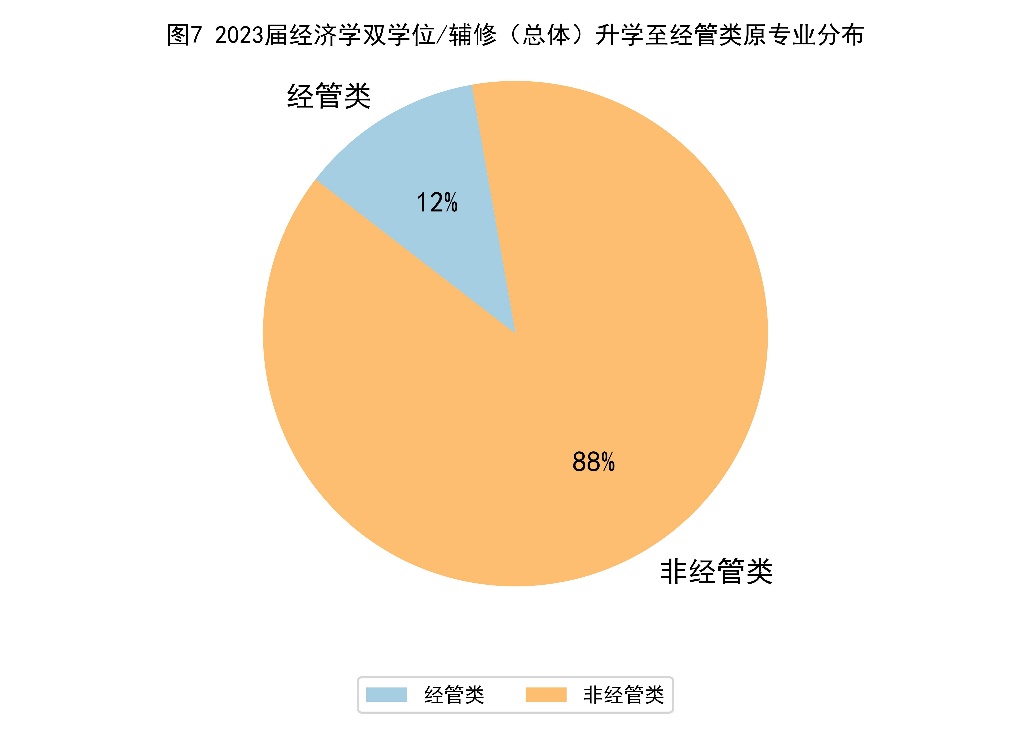 2.3 升学所在国家统计在继续升学的294名同学中，仍在中国继续深造的学生有235人，去往美国32人，英国10人，新加坡7人，澳大利亚3人，法国2人，荷兰1人，丹麦1人，加拿大1人，日本1人，瑞典1人。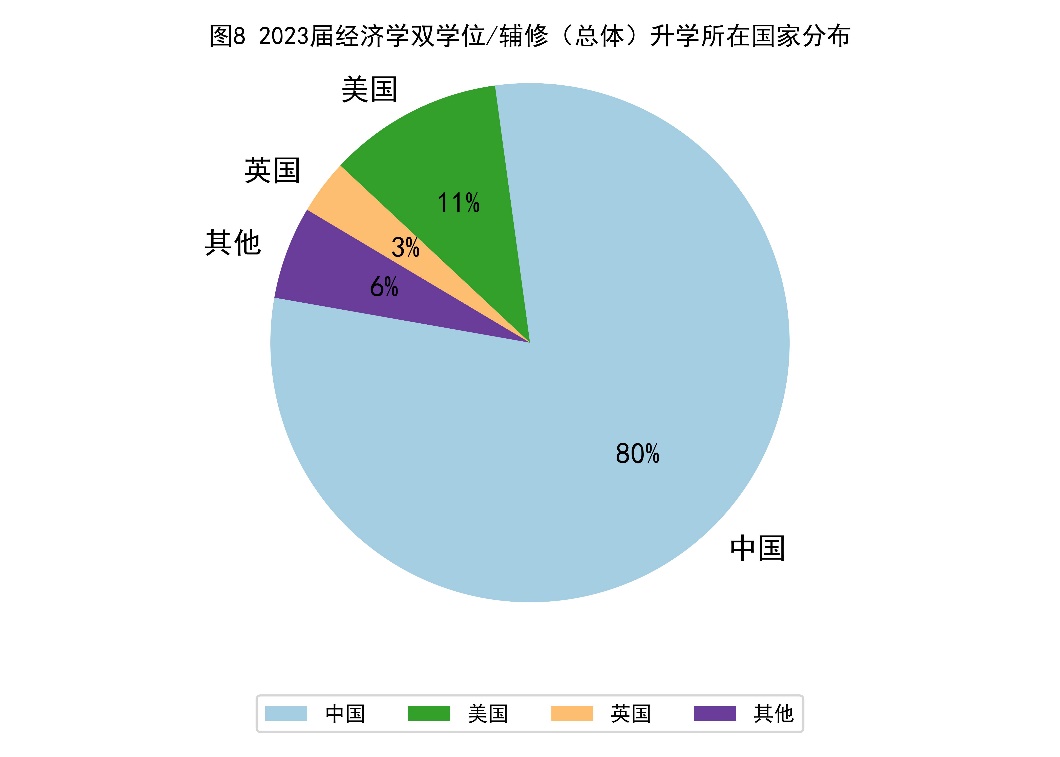 2.4 升学学校情况统计2.4.1 国内升学情况统计在继续留在国内升学的235名同学生中，留在本校继续升学的学生共148名，跨学校升学的学生共87名。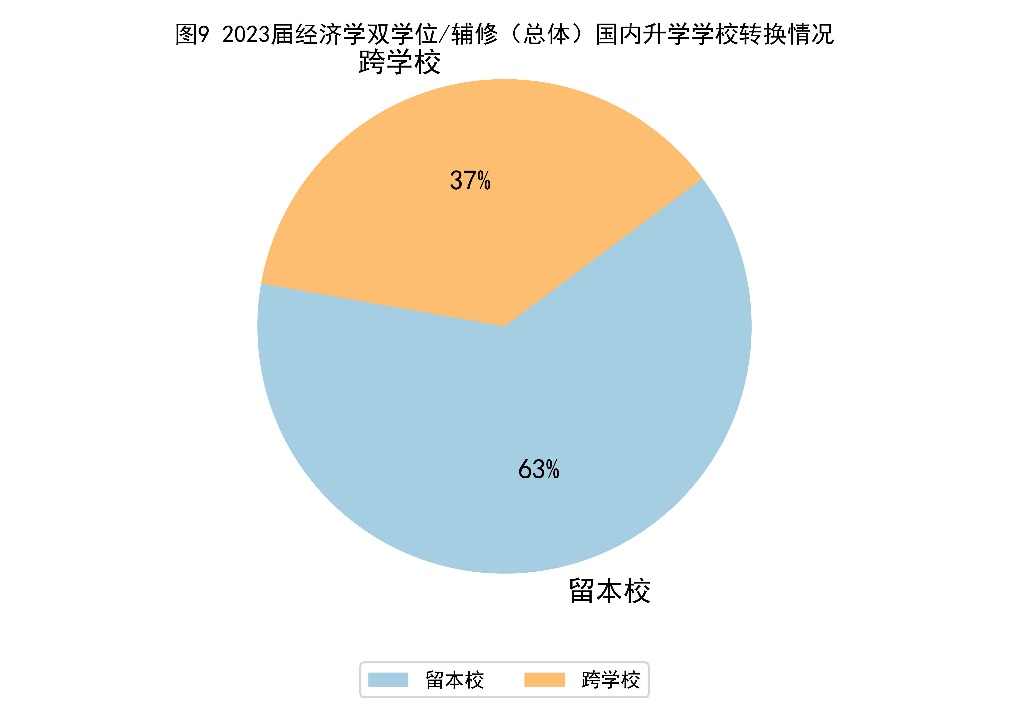 升入北京大学（包括留校和跨校升学）共140人。其中，共有14人升入汇丰商学院，7人升入光华管理学院，其他院系119人。升入清华大学（包括留校和跨校升学）共22人。其中，升入清华经管学院共9人，升入五道口金融学院共2人，其他院系11人。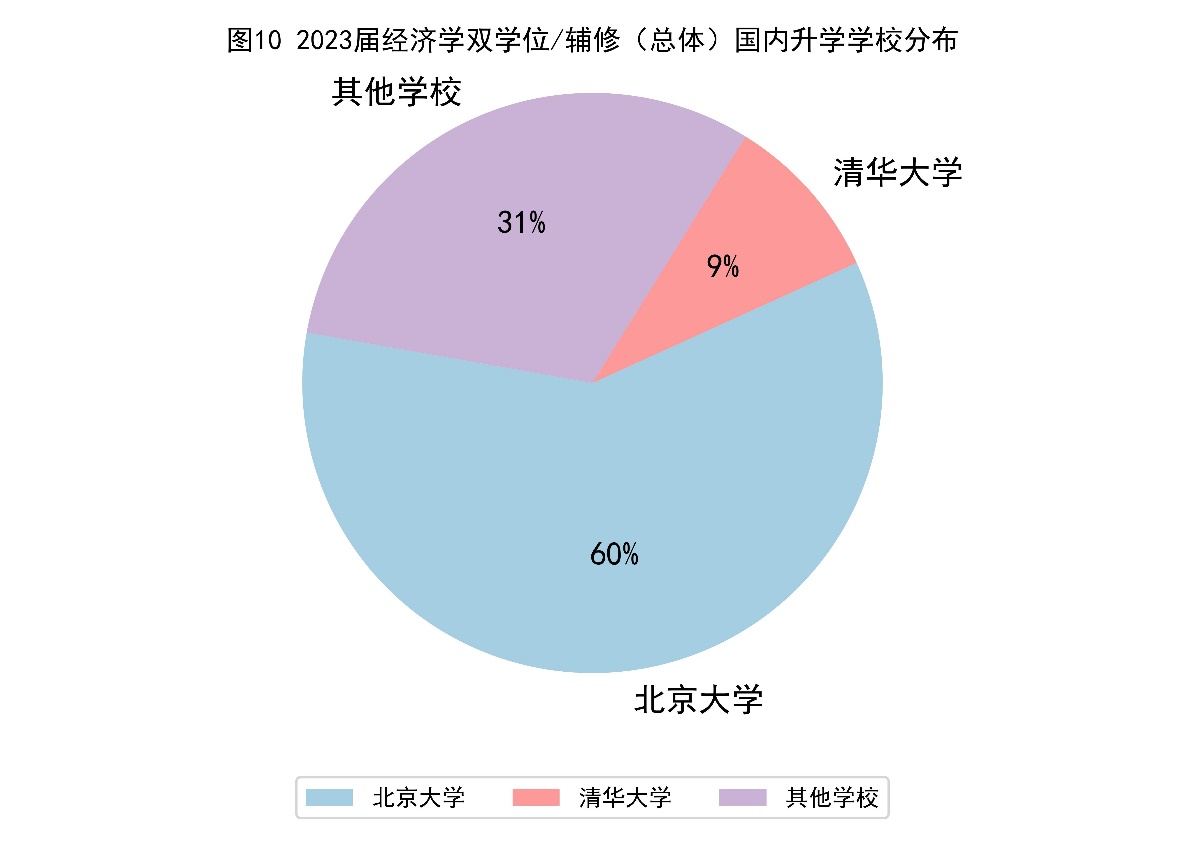 2.4.2 国外升学情况统计2.4.2.1 美国升学情况前往美国继续升学的32名毕业生的升学所在学校如下表所示，根据《2024年USNEWS美国大学综合排名》，2023届经济学双学位/辅修（总体）升入美国排名前20的大学的人数（共14人）占总人数的43.75%。表1 2023年经济学双学位/辅修（总体）毕业生（校外）美国升学情况2.4.2.2 英国升学情况统计共10名毕业生去英国继续学习，具体情况如下表所示。表2 2023年经济学双学位/辅修（总体）英国升学情况三、工作情况统计3.1工作行业统计在356名填写毕业去向的毕业生中，共有37名同学选择工作。其中，有14名同学从事与经济、金融及管理有关的行业，有23名同学从事其他行业。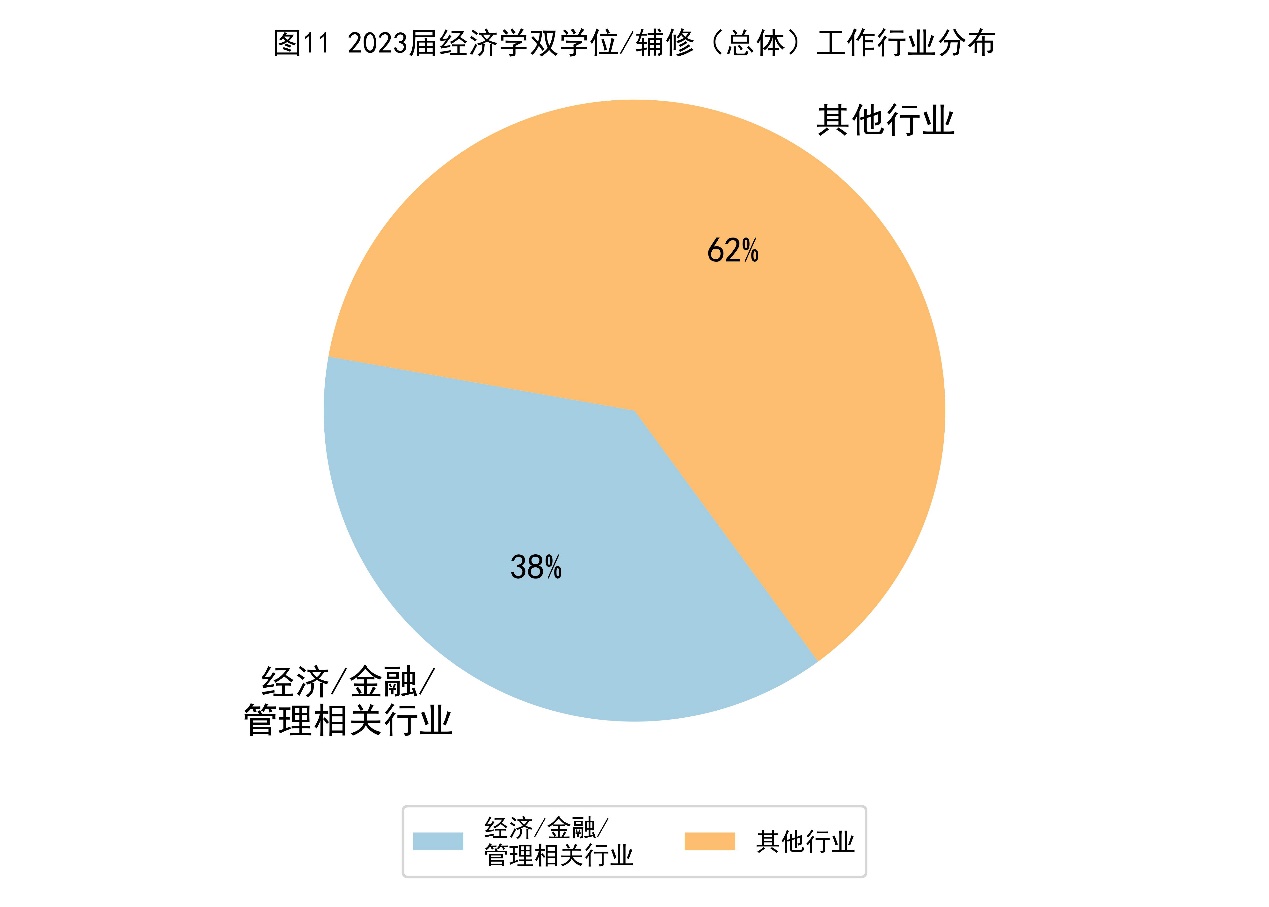 选择工作的37名毕业生中，14名就业与经济、金融及管理有关，他们的工作单位情况如下表所示。表3 2023届经济学双学位/辅修（总体）工作单位（经济/金融/管理行业）3.2工作反映情况统计在选择工作的37名同学中，有9名同学认为修读经济学双学位对于本次就业帮助很大，有26名同学认为修读经济学双学位对本次就业有帮助，有2名同学认为修读经济学双学位对本次就业没有帮助。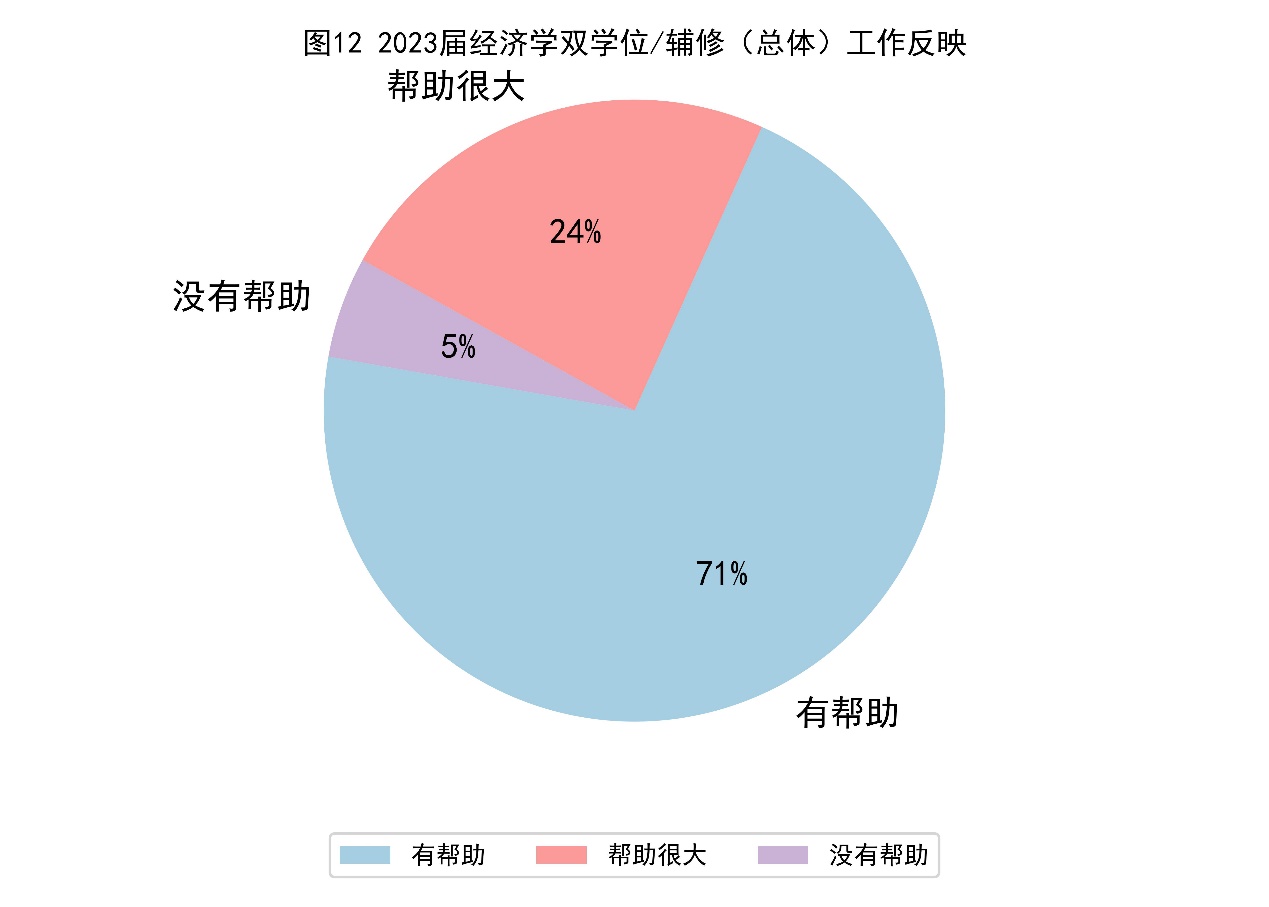 在从事经济金融和管理类相关行业的14名同学中，有3名同学认为修读经济学双学位对本次就业帮助很大，有11名同学认为修读经济学双学位对本次就业有帮助。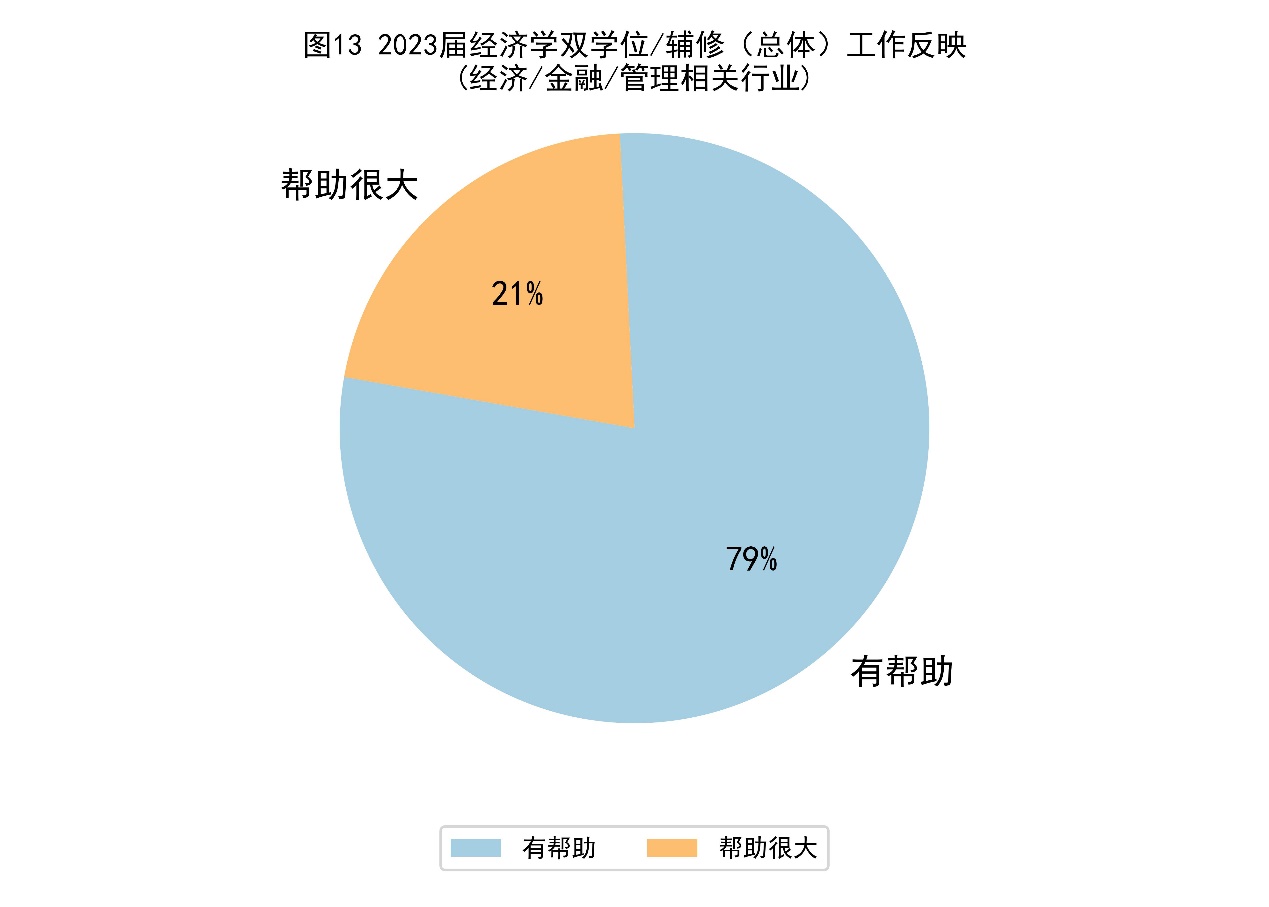 学校人数学校人数普林斯顿大学1麻省理工学院1哈佛大学1耶鲁大学1杜克大学1约翰斯霍普金斯大学1哥伦比亚大学4芝加哥大学  2康奈尔大学1加州大学洛杉矶分校1密歇根大学安娜堡分校2乔治城大学2佐治亚理工学院2纽约大学4威斯康星大学麦迪逊分校2伊利诺伊大学巴纳-香槟分校1德州农工大学1弗吉尼亚理工大学1纽约市立大学2匹兹堡大学1学校人数学校人数剑桥大学1伦敦政治经济学院3帝国理工学院1伦敦大学学院1伦敦商学院1爱丁堡大学1华威大学1格拉斯哥大学1工作单位工作单位河南省民政厅北京市东城区人力资源和社会保障局中国工商银行股份有限公司中信证券股份有限公司广州农商行宝山区人力资源与社会保障局美团普华永道中天会计师事务所波士顿咨询公司厦门建发股份有限公司云南航空产业投资集团青岛卓然私募基金管理有限公司源势投资矩点资本